December 2, 2018	Faith Baptist ChurchThe Gospel According to John	Matt Culbertson, Senior Pastor“Come Let Us Adore Him through Believing”John 4:43-54Hope of Christmas	(Isaiah 9:1, 6-7; Romans 15:13)Hope of Believing	(John 4:43-54)1.	Hope is birthed in the _________________ of believing.	(John 4:46-47; Romans 5:1-4)2.	Hope grows in our belief in Jesus, not _________________.	(John 4:48-49; John 4:40-42; Romans 10:16-17)3.	Hope is the result of _________________ _________________, not the other way around.	(John 4:50-53; John 2:23-24; Hebrews 11:1)4.	Hope based in belief is _________________.	(John 4:54; John 4:39; Romans 5:5-8)December 2, 2018	Faith Baptist ChurchThe Gospel According to John	Matt Culbertson, Senior Pastor“Come Let Us Adore Him through Believing”John 4:43-54Hope of Christmas	(Isaiah 9:1, 6-7; Romans 15:13)Hope of Believing	(John 4:43-54)1.	Hope is birthed in the _________________ of believing.	(John 4:46-47; Romans 5:1-4)2.	Hope grows in our belief in Jesus, not _________________.	(John 4:48-49; John 4:40-42; Romans 10:16-17)3.	Hope is the result of _________________ _________________, not the other way around.	(John 4:50-53; John 2:23-24; Hebrews 11:1)4.	Hope based in belief is _________________.	(John 4:54; John 4:39; Romans 5:5-8)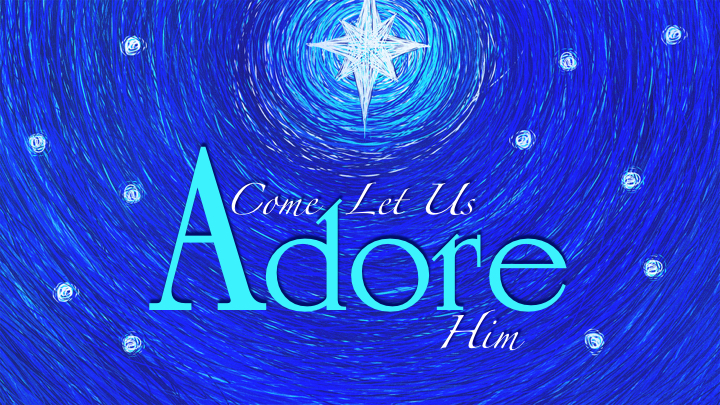 WEEK 1   BELIEVING	Challenge #1: Share hope with someone this week!Use one of the following ideas, or do your own thing: Share your story with someone.  Invite someone to an upcoming church service or event.  Pray with someone who is having a difficult time. Invite neighbors into your home for a meal. ❏ Monday, Dec 3	Micah 5:2-4, Isaiah 9:2-7❏ Tuesday, Dec 4	Matthew 1:18-25❏ Wednesday, Dec 5	Isaiah 40:1-31❏ Thursday, Dec 6	Isaiah 53:1-12❏ Friday, Dec 7	Hebrews 10:19-25WEEK 2   SERVING	Challenge #2: Serve someone this week!Use one of the following ideas, or do your own thing: Do the chore of another family member.  Clean up trash at a local park. Visit someone who lives alone. Serve at a local charity.❏ Monday, Dec 10	Romans 12:1-21❏ Tuesday, Dec 11	Philippians 2:3-11❏ Wednesday, Dec 12	Mark 10:35-45❏ Thursday, Dec 13	Ephesians 6:7-8, 1 Peter 4:8-11❏ Friday, Dec 14	John 13:1-17WEEK 3   GIVING	Challenge #3: Give something this week!Use one of the following ideas, or do your own thing: Bless someone with an anonymous financial gift.  Make a card and send it to someone who needs encouragement.  Give blood at a local drive.  Purchase groceries for someone in need. Give to the Lottie Moon Christmas Offering.❏ Monday, Dec 17	Matthew 2:1-12❏ Tuesday, Dec 18	Luke 6:38, 2 Corinthians 9:6-15❏ Wednesday, Dec 19	Matthew 6:1-4, Mark 12:41-44❏ Thursday, Dec 20	Malachi 3:8-12❏ Friday, Dec 21	Proverbs 11:25, Acts 3:1-10WEEK 4   LOVING	Challenge #4: Show love to someone this week!Use one of the following ideas, or do your own thing: Visit a widow or widower.  Send a note to someone to let them know you appreciate them.  Invite someone to join you at one of the Christmas Eve services. Deliver goodies to a neighbor. Pray for someone who doesn't know Christ.❏ Monday, Dec 24	John 3:16, Luke 2:1-20❏ Tuesday, Dec 25	John 1:9-14❏ Wednesday, Dec 26	1 John 4:7-21❏ Thursday, Dec 27	John 15:9-17, 1 John 3:14-18❏ Friday, Dec 28	1 Corinthians 13:1-13 For an explanation of SOAP, visit our website www.faithfestus.com.WEEK 1   BELIEVING	Challenge #1:  Share hope with someone this week!Use one of the following ideas, or do your own thing: Share your story with someone.  Invite someone to an upcoming church service or event.  Pray with someone who is having a difficult time. Invite neighbors into your home for a meal. ❏ Monday, Dec 3	Micah 5:2-4, Isaiah 9:2-7❏ Tuesday, Dec 4	Matthew 1:18-25❏ Wednesday, Dec 5	Isaiah 40:1-31❏ Thursday, Dec 6	Isaiah 53:1-12❏ Friday, Dec 7	Hebrews 10:19-25WEEK 2   SERVING	Challenge #2: Serve someone this week!Use one of the following ideas or do your own thing: Do the chore of another family member.  Clean up trash at a local park. Visit someone who lives alone. Serve at a local charity.❏ Monday, Dec 10	Romans 12:1-21❏ Tuesday, Dec 11	Philippians 2:3-11❏ Wednesday, Dec 12	Mark 10:35-45❏ Thursday, Dec 13	Ephesians 6:7-8, 1 Peter 4:8-11❏ Friday, Dec 14	John 13:1-17WEEK 3   GIVING	Challenge #3: Give something this week!Use one of the following ideas, or do your own thing: Bless someone with an anonymous financial gift.  Make a card and send it to someone who needs encouragement.  Give blood at a local drive.  Purchase groceries for someone in need. Give to the Lottie Moon Christmas Offering.❏ Monday, Dec 17	Matthew 2:1-12❏ Tuesday, Dec 18	Luke 6:38, 2 Corinthians 9:6-15❏ Wednesday, Dec 19	Matthew 6:1-4, Mark 12:41-44❏ Thursday, Dec 20	Malachi 3:8-12❏ Friday, Dec 21	Proverbs 11:25, Acts 3:1-10WEEK 4   LOVING	Challenge #4: Show love to someone this week!Use one of the following ideas, or do your own thing: Visit a widow or widower.  Send a note to someone to let them know you appreciate them.  Invite someone to join you at one of the Christmas Eve services. Deliver goodies to a neighbor. Pray for someone who doesn't know Christ.❏ Monday, Dec 24	John 3:16, Luke 2:1-20❏ Tuesday, Dec 25	John 1:9-14❏ Wednesday, Dec 26	1 John 4:7-21❏ Thursday, Dec 27	John 15:9-17, 1 John 3:14-18❏ Friday, Dec 28	1 Corinthians 13:1-13 For an explanation of SOAP, visit our website www.faithfestus.com.